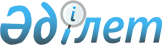 Об утверждении Правил приема на учебу в Академию финансовой полиции
					
			Утративший силу
			
			
		
					Приказ Председателя Агентства Республики Казахстан по борьбе с экономической и коррупционной преступностью (Финансовая полиция) от 15 июня 2012 года N 126. Зарегистрирован в Министерстве юстиции Республики Казахстан 28 июня 2012 года N 7772. Утратил силу приказом Председателя Агентства Республики Казахстан по противодействию коррупции (Антикоррупционной службы) от 17 февраля 2021 года № 63.
      Сноска. Утратил силу приказом Председателя Агентства РК по противодействию коррупции (Антикоррупционной службы) от 17.02.2021 № 63 (вводится в действие по истечении десяти календарных дней после дня его первого официального опубликования).
      Руководствуясь Типовыми правилами приема на обучение в организации образования, реализующие профессиональные учебные программы высшего образования, утвержденные постановлением Правительства Республики Казахстан от 19 января 2012 года № 111, подпунктом 5) пункта 3 статьи 7 Закона Республики Казахстан "Об органах финансовой полиции Республики Казахстан", ПРИКАЗЫВАЮ:
      1. Утвердить прилагаемые Правила приема на учебу в Академию финансовой полиции.
      2. Признать утратившим силу:
      1) приказ Председателя Агентства Республики Казахстан по борьбе с экономической и коррупционной преступностью (финансовая полиция) от 28 июня 2006 года № 108 "Об утверждении Правил приема на учебу в Академию финансовой полиции" (зарегистрированный в Реестре государственной регистрации нормативных правовых актов под № 4334, опубликованный в "Юридическая газета" от 31 октября 2006 года, № 190 (1170);
      2) приказ Председателя Агентства Республики Казахстан по борьбе с экономической и коррупционной преступностью от 01 июня 2007 года № 96 "О внесении изменений и дополнения в приказ Председателя Агентства Республики Казахстан по борьбе с экономической и коррупционной преступностью (финансовой полиции) от 28 июня 2006 года № 108 "Об утверждении Правил приема на учебу в Академию финансовой полиции" (зарегистрированный в Реестре государственной регистрации нормативных правовых актов под № 4747, опубликованный в "Казахстанская правда" от 23 июня 2007 года, № 95 (25340).
      3. Контроль за исполнением приказа возложить на первого заместителя Председателя Агентства Республики Казахстан по борьбе с экономической и коррупционной преступностью (финансовая полиция) генерал-майора финансовой полиции Лукина А.И.
      4. Настоящий приказ вводится в действие по истечению десяти календарных дней после дня его первого официального опубликования.
      "СОГЛАСОВАН"   
      Министр образования и науки   
      Республики Казахстан   
      _____________ Б. Жумагулов   
      21 июня 2012 года Правила приема на учебу в Академию финансовой полиции
1. Общие положения
      1. Правила приема на учебу в Академию финансовой полиции (далее - Правила) разработаны в соответствии с Законом Республики Казахстан "О правоохранительной службе", Законом Республики Казахстан "Об органах финансовой полиции Республики Казахстан", Законом Республики Казахстан "Об образовании", Типовыми правилами приема на обучение в организации образования, реализующие профессиональные учебные программы высшего образования, утвержденными постановлением Правительства Республики Казахстан от 19 января 2012 года № 111 и определяют порядок приема в Академию финансовой полиции (далее - Академия).
      2. На учебу в Академию по очной форме обучения принимаются лица, имеющие среднее образование, достигшие шестнадцатилетнего возраста, по состоянию здоровья годные к службе в органах финансовой полиции и таможенной службы.
      В Академию принимаются иностранные граждане по выделенной квоте на основе государственного образовательного заказа, в соответствии международными договорами, ратифицированными Республикой Казахстан.
      3. Формирование контингента слушателей Академии осуществляется посредством размещения государственного образовательного заказа на
      подготовку кадров с учетом территориального принципа согласно
      направления, комплектующих территориальных органов финансовой
      полиции и таможенной службы.
      4. Дата прибытия кандидатов на место дислокации определяется Академией самостоятельно, о чем кандидатов на учебу за пятнадцать календарных дней уведомляют через территориальные органы финансовой полиции и таможенной службы.
      Информация о дате прибытия на место дислокации Академии помещаются на информационном стенде территориальных органов финансовой полиции и таможенной службы.
      5.  Для поступления в Академию гражданами в территориальных органах финансовой полиции и таможенной службы заполняется заявление в произвольной форме.
      После рассмотрения заявления, территориальными органами финансовой полиции и таможенной службы формируются личные дела, с результатами прохождения гражданами обязательной специальной проверки, а также медицинского освидетельствования в военно-врачебных комиссиях системы Министерства внутренних дел Республики Казахстан для определения годности к службе и учебе.
      6. После формирования личных дел кандидатов на учебу, территориальными органами финансовой полиции и таможенной службы данные личные дела (с приложением оригиналов амбулаторной карты, документа об образовании, приписного удостоверения или военного билета, сертификата единого национального тестирования, а также копии удостоверения личности) направляются в приемную комиссию Академии.
      7. Кандидаты на учебу, прибывшие в Академию для поступления по очной форме обучения, находятся на казарменном положении без права выезда на период поступления.
      8. Для осуществления комплекса мероприятий по организации отбора и приема кандидатов на учебу приказом начальника Академии создаются:
      1) временно действующая военно-врачебная комиссия;
      2) комиссия по физической подготовке кандидатов на учебу;
      3) аппеляционная комиссия;
      4) отборочная комиссия;
      5) техническая группа;
      6) мандатная комиссия.
      Временно действующая военно-врачебная комиссия создается под председательством начальника медицинского отдела (части) Академии с участием врачей специалистов для осуществления мероприятий по проведению медицинского освидетельствования кандидатов на учебу с целью определения годности по состоянию здоровья к прохождению службы в органах финансовой полиции и таможенной службы.
      Комиссия по физической подготовке кандидатов на учебу создается для осуществления мероприятий по организации отбора кандидатов на учебу по физическим показаниям. В состав комиссии входят сотрудники кафедры военной, физической и специальной подготовки Академии.
      Аппеляционная комиссия создается для рассмотрения заявлений граждан по итогам отбора кандидатов на учебу.
      Отборочная комиссия создается для осуществления мероприятий по приему и обработке личных дел кандидатов на учебу.
      Техническая группа организовывается для обеспечения работы приемной комиссии и ее структурных комиссий.
      Мандатная комиссия проводит зачисление кандидатов на учебу в число слушателей. 2. Порядок приема на обучение в Академию
      9. Организация приема на учебу в Академию осуществляется приемной комиссией Академии.
      10. Прием кандидатов для поступления на очную форму обучения осуществляется в три этапа:
      на первом этапе - Академия проводит отбор в соответствии с баллами сертификата;
      на втором этапе - приемная комиссия Академии формирует контингент кандидатов на учебу, проводя отбор по медицинским, физическим и психофизиологическим показаниям с учетом территориального принципа подготовки кадров;
      на третьем этапе - мандатная комиссия Академии проводит зачисление кандидатов на учебу в число слушателей.
      11. Отбор кандидатов на учебу по медицинским, психофизиологическим показателям и физической подготовленности проводится согласно графика работы приемной комиссии соответствующего года, утвержденного начальником Академии.
      12. Информация о порядке приема, решения приемной комиссии по организации и проведению приема, расписание экзаменов и консультаций, коды правильных ответов, результаты комплексного тестирования, графики проведения дополнительного медицинского и психофизиологического освидетельствования и проведения испытаний по физической подготовке кандидатов на учебу помещаются на информационные стенды для своевременного доведения до сведения поступающих.
      13. Нормативы по физической подготовке предусматривают выполнение кандидатов на учебу видов упражнений, указанные в приложений 1 к настоящим Правилам. 3. Порядок проведения комплексного тестирования
      14. Комплексное тестирование проводится для:
      1) выпускников организаций общего среднего образования (среднего общего) прошлых лет;
      2) выпускников технических и профессиональных (начальных и средних профессиональных, послесредних) организаций образования;
      3) выпускников общеобразовательных школ, не принявших участие в едином национальном тестировании (далее - ЕНТ), обучавшихся по линии международного обмена школьников за рубежом;
      4) выпускников республиканских музыкальных школ-интернатов;
      5) лиц, окончивших учебные заведения за рубежом.
      15. Комплексное тестирование кандидатов на учебу проводится на базе Академии Министерством образования и науки Республики Казахстан (далее - МОН) по технологии, разработанной Национальным центром тестирования.
      16. Для участия в комплексном тестировании кандидат на учебу подает в приемную комиссию Академии:
      1) заявление по форме, утвержденного приказом исполняющего обязанности Министра образования и науки Республики Казахстан от 23 октября 2007 года № 502 "Об утверждении формы документов строгой отчетности, используемых организациями образования в образовательной деятельности" (зарегистрированный в Реестре государственной регистрации нормативных правовых актов № 4991);
      2) аттестат или диплом об окончании общего среднего образования (среднего общего), технического и профессионального (начального или среднего профессионального, послесреднего) образования (подлинник);
      3) квитанцию об оплате за проведение тестирования;
      4) две фотокарточки размером 3x4;
      5) копию документа, удостоверяющего личность.
      17. Контроль за соблюдением технологии проведения комплексного тестирования в Академии осуществляет уполномоченный представитель МОН.
      18. Комплексное тестирование проводится по желанию поступающих на казахском или русском языках в объеме учебных программ среднего образования по четырем предметам: государственному или русскому языку (язык обучения), истории Казахстана, математике, и предмету по выбору.
      Предметом по выбору и профильным предметом для специальностей "5В030100-Юриспруденция", "5В030300-Правоохранительная деятельность" и "5В030400-Таможенное дело" является "Всемирная история" согласно Перечню специальностей с указанием предметов по выбору и профильных предметов единого национального тестирования и комплексного тестирования, утвержденного приказом исполняющего обязанности Министра образования и науки Республики Казахстан от 14 мая 2012 года № 211 (зарегистрированный в Реестре государственной регистрации нормативных правовых актов № 7674).
      19. Количество тестовых заданий по каждому предмету - 25. На комплексное тестирование отводится 2 часа 30 минут.
      Кандидату на учебу не разрешается пересаживаться с места на место, обмениваться экзаменационными материалами, списывать, заносить в аудиторию и использовать учебники и другую методическую литературу, мобильные средства связи (пейджер, сотовые телефоны).
      В случае нарушения кандидатом на учебу требования настоящих Правил, составляется акт обнаружения запрещенных предметов и удаления из аудитории кандидата на учебу, по форме согласно приложению 2 к настоящим Правилам и результаты тестирования аннулируется.
      В случае отказа кандидатом на учебу сдать экзаменационные материалы для обработки по истечению отведенного времени на комплексное тестирование, представитель уполномоченного органа в области образования составляет акт выявления факта несвоевременной сдачи экзаменационных материалов абитуриентом по истечению времени тестирования по форме, согласно приложению 3 к настоящим Правилам. При этом результаты экзаменационного материала указанного лица не обрабатываются.
      20. Правильный ответ на каждое тестовое задание оценивается одним баллом. Минимальный уровень баллов, необходимый для участия в конкурсе на зачисление в число слушателей, должен быть не менее 50 баллов, по следующим предметам: государственному или русскому языку (язык обучения), истории Казахстана, математике, и предмету по выбору, в том числе не менее 7 баллов по профильному предмету, а по остальным предметам - не менее 4 баллов. Пересдача тестирования не разрешается.
      21. Результаты комплексного тестирования объявляются приемной комиссией в день его проведения.
      22. По результатам комплексного тестирования каждому кандидату на учебу в течение трех календарных дней после проведения тестирования выдается сертификат по форме, утвержденного приказом исполняющего обязанности Министра образования и науки Республики Казахстан от 23 октября 2007 года № 502 "Об утверждении формы документов строгой отчетности, используемых организациями образования в образовательной деятельности" (зарегистрированный в Реестре государственной регистрации нормативных правовых актов № 4991).
      Гражданин, не согласный с результатами тестирования, может подать заявление на аппеляцию. Аппеляционная комиссия создается в каждом базовом высшем учебном заведении. 4. Порядок зачисления в Академию
      23. Зачисление кандидатов на учебу в Академию производится по решению мандатной комиссии в соответствии с баллами сертификата, выданного Национальным центром тестирования по результатам ЕНТ или. комплексного тестирования (далее - сертификат), с учетом данных по медицинским, физическим и психофизиологическим показателям.
      24. Зачисление кандидатов на учебу в число слушателей Академии проводится в июле месяце на открытом заседании мандатной комиссии на конкурсной основе по конкретным специальностям Академии.
      25. При проведении конкурса преимущественное право имеют:
      1) лица, награжденные знаком "Алтын белгі";
      2) лица, имеющие документы об образовании автономных организаций образования;
      3) победители международных олимпиад и конкурсов научных проектов (научных соревнований) по общеобразовательным предметам (награжденные дипломами первой, второй и третьей степени), республиканских и международных конкурсов исполнителей и спортивных соревнований (награжденные дипломами первой, второй и третьей степени) последних трех лет, а также победители Президентской, республиканских олимпиад и конкурсов научных проектов по общеобразовательным предметам (награжденные дипломами первой, второй и третьей степени) текущего года при условии соответствия выбранной ими специальности предмету олимпиады, конкурса или спортивного соревнования.
      26. В случае одинаковых показателей баллов сертификатов преимущественное право на зачисление имеют:
      дети-сироты и дети, оставшиеся без попечения родителей;
      лица, имеющие документы об образовании (свидетельства, аттестаты, дипломы) с отличием;
      граждане, имеющие наиболее высокий средний балл аттестата, свидетельства или диплома;
      детям, родители которых погибли при исполнений служебной обязанности в правоохранительных органах.
      27. Решение мандатной комиссии о зачислении на учебу оформляется приказом начальника Академии.
      28. Личные дела кандидатов на учебу, не зачисленных в число слушателей Академии, возвращаются в территориальные подразделения органов финансовой полиции и таможенных органов.
      29. Приемная комиссия представляют в Агентство Республики Казахстан по борьбе с экономической и коррупционной преступностью в десятидневный срок после проведения зачисления итоговый отчет по организации и проведению приема, а также копии приказов о зачислении слушателей.
      30. Вопросы, не регламентированные настоящими Правилами, разрешаются приемными комиссиями в соответствии с Законами Республики Казахстан "Об образовании" и "О правоохранительной службе". Виды испытаний и нормативы для юношей  Виды испытаний и нормативы для девушек
      форма                    Акт
обнаружения запрещенных предметов и удаления из аудитории
кандидата, нарушившего правила поведения в аудитории
      plain ________________________________________________________
      (базовый ВУЗ)
      "_____" ____________ 20____ г. _________ ч. ___________ мин.
      Представитель Министерства  _________________________________________
                                      (фамилия, имя, отчество - при наличии)
      Дежурный по аудитории _______________________________________________
                                    (фамилия, имя, отчество - при наличии)
      У кандидата на учебу: _______________________________________________
                                 (фамилия, имя, отчество - при наличии)
      ИКТ _______ из аудитории № ______, место № ______, вариант № ________
      во время тестирования обнаружили
      _____________________________________________________________________
      _____________________________________________________________________
      (марка сотового телефона, количество и при необходимости другие
      имеющиеся данные, шпаргалка с содержанием данных и т.д.) что является
      нарушением пункта 19 настоящих Правил.
      Учитывая данный факт постановили:
      - изъять экзаменационный материал;
      - удалить из аудитории № ___ и аннулировать результаты тестирования
      кандидата на учебу: ________________________________________________
                                 (фамилия, имя, отчество - при наличии)
      ИКТ ________________________________________________________________
      (подпись и фамилия, имя, отчество - при наличии, лиц, составивших настоящий акт)
      с актом ознакомлен: ________________________________________________
      (подпись и фамилия, имя, отчество - при наличии абитуриента)
      с актом ознакомлен: ________________________________________________
      (подпись и фамилия, имя, отчество - при наличии ответственного секретаря базового вуза)
      М.П.
      (печать)                                    Дата: _____________
      форма             АКТ
выявления факта несвоевременной сдачи экзаменационных
материалов абитуриентом по истечению времени тестирования
      ________________________________________________
      (базовое высшее учебное заведение)
      "_____" ___________ 201____ г. _______ ч. _______ мин.
      Представитель Министерства __________________________________________
                                    (фамилия, имя, отчество - при наличии)
      Дежурный по аудитории _______________________________________________
                                  (фамилия, имя, отчество - при наличии)
      Кандидат на учебу: __________________________________________________
                                  (фамилия, имя, отчество - при наличии)
      ИКТ ________
      из аудитории № ____, место № _____, вариант № _____
      Отказался своевременно сдать экзаменационные материалы в связи
      с окончанием времени тестирования, что является нарушением пункта
      19 настоящих Правил.
      Учитывая данный факт, постановили:
      - изъять экзаменационный материал;
      - удалить из аудитории № ____ и аннулировать результаты
      тестирования кандидата на учебу: ____________________________________
                                      (фамилия, имя, отчество - при наличии)
      ИКТ _________________________________________________________________
      (подпись и фамилия, имя, отчество (при наличии) лиц, составивших настоящий акт)
      с актом ознакомлен: _________________________________________________
      (подпись и фамилия, имя, отчество-при наличии кандидата на учебу)
      с актом ознакомлен: _________________________________________________
        (подпись и фамилия, имя, отчество-при наличии ответственного секретаря базового вуза)
      МП
      (печать)                                  Дата: _______
					© 2012. РГП на ПХВ «Институт законодательства и правовой информации Республики Казахстан» Министерства юстиции Республики Казахстан
				
Председатель
P. ТусупбековУтверждены приказом
Председателя Агентства
Республики Казахстан по борьбе с
экономической и коррупционной
преступностью (финансовой полиции)
от 15 июня 2012 года № 126Приложение 1
к Правилам приема на учебу
в Академию финансовой полиции
Виды испытаний
Единица
измерения
Нормативы
Нормативы
Нормативы
Виды испытаний
Единица
измерения
отлично
хорошо
удовлетв.
Бег 100 м.
сек.
13.0
13.5
14.0
Бег 3000 м
мин. сек.
12.40
13.20
14.00
Подтягивание
на высокой
перекладине
кол-во раз
15
13
11
Виды испытаний
Единица
измерения
Нормативы
Нормативы
Нормативы
Виды испытаний
Единица
измерения
отлично
хорошо
удовлетв.
Бег 100 м.
сек.
15.5
16.0
16.5
Бег 1000 м
мин. сек.
4.40
5.00
5.30
Подъем туловища
из положения лежа
на спине
кол-во раз
35
30
25Приложение 2
к Правилам приема на учебу
в Академию финансовой полицииПриложение 3
к Правилам приема на учебу
в Академию финансовой полиции